ANDROID OUTLOOK SETUPEnter your South University email into the field labeled “Email Address” and tap “Continue.”
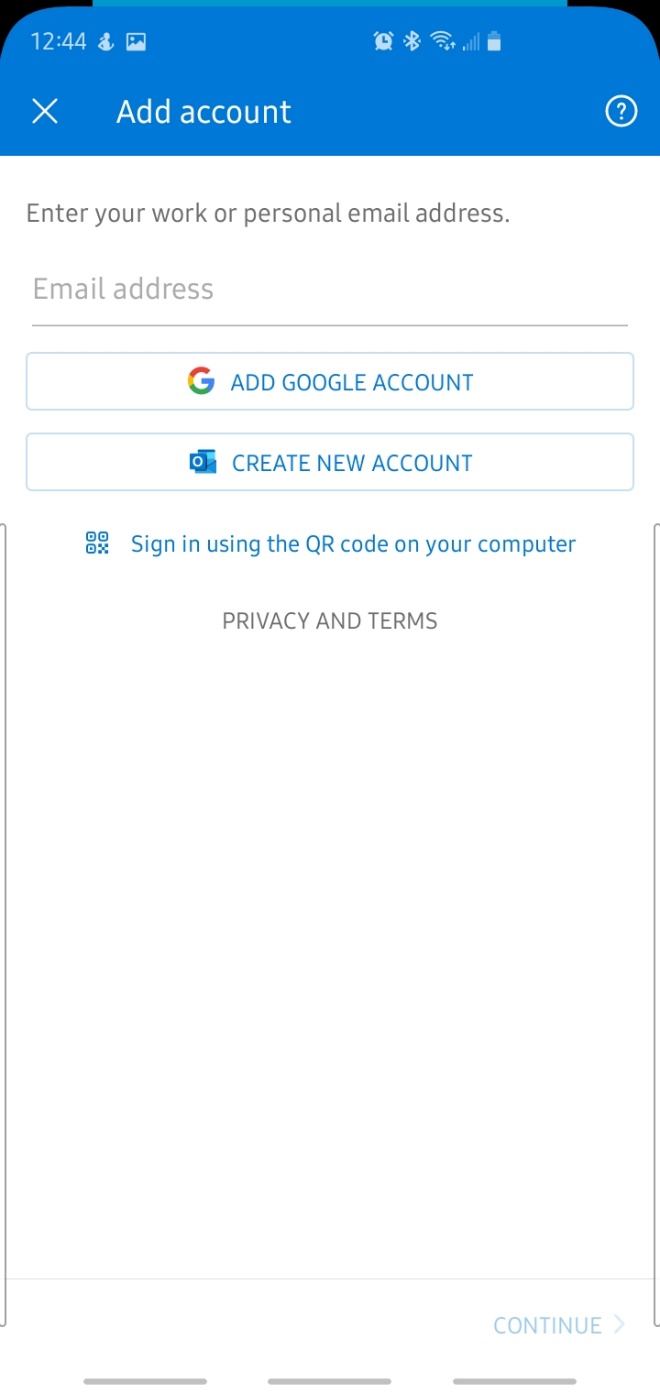 After entering your password, deselect this box to prevent personal accounts from being added into the outlook app and press “Next.”
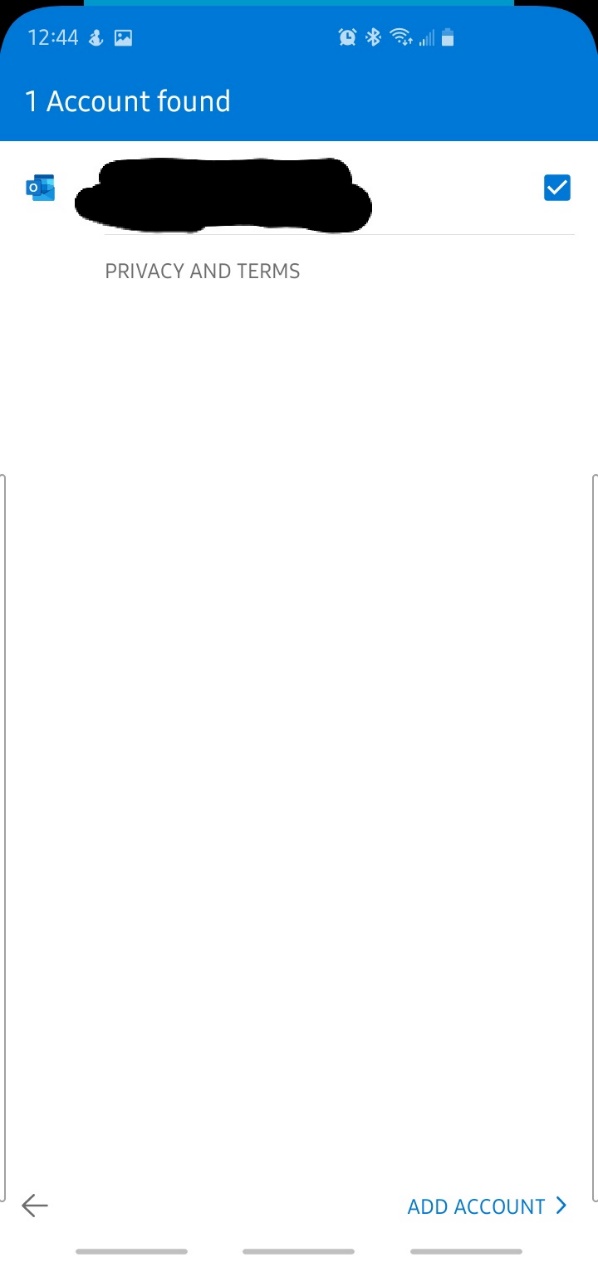 Next, allow outlook to activate device administrator, and select “Activate.” After this step, your email will be available on your mobile Android device.  
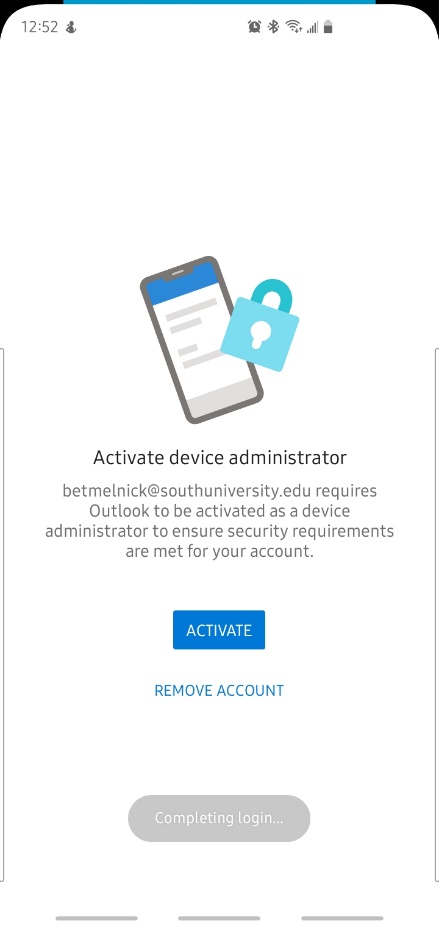 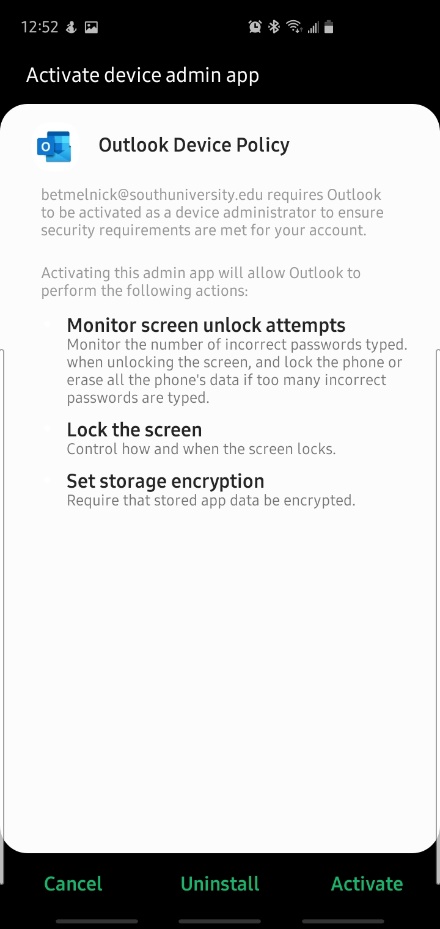 